Moonlight Colored Pin BowlingJanesville Bowl Janesville    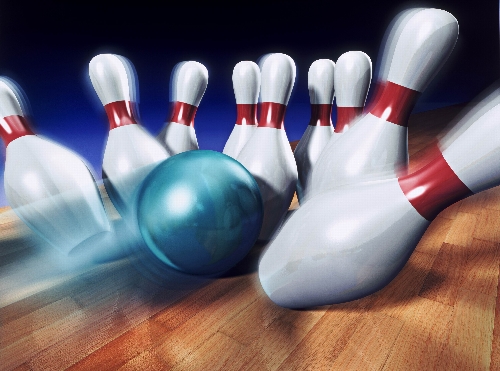 Reservations: https://www.signupgenius.com/go/10C0C44A8A92FA3FEC25-moonlightTuesday, June 13th6:30pm$12/personJanesville Hay Daze CelebrationJune 12th-18thwww.JanesvilleMNHayDaze.weebly.com